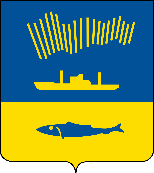 АДМИНИСТРАЦИЯ ГОРОДА МУРМАНСКАП О С Т А Н О В Л Е Н И Е                                                                                                                 №     В соответствии с Федеральным законом от 06.10.2003 № 131-ФЗ                      «Об общих принципах организации местного самоуправления в Российской Федерации», Уставом муниципального образования город Мурманск                              п о с т а н о в л я ю: 1.	Внести в приложение к постановлению администрации города Мурманска от 31.01.2019 № 322 «Об утверждении порядка предоставления многодетным семьям социальных выплат на строительство жилья на предоставленных на безвозмездной основе земельных участках» (в ред. постановления от 24.01.2020 № 140) изменения согласно приложению к настоящему постановлению.2.	Отделу информационно-технического обеспечения и защиты информации администрации города Мурманска (Кузьмин А.Н.) разместить настоящее постановление с приложением на официальном сайте администрации города Мурманска в сети Интернет.3.	Редакции газеты «Вечерний Мурманск» (Хабаров В.А.) опубликовать настоящее постановление с приложением.4. Настоящее постановление вступает в силу со дня официального опубликования. 5. Контроль за выполнением настоящего постановления возложить на заместителя главы администрации города Мурманска Изотова А.Глава администрации города Мурманска                                                                                 Е.В. Никора